9. FOOD AND DRINK – JÍDLO A PITÍ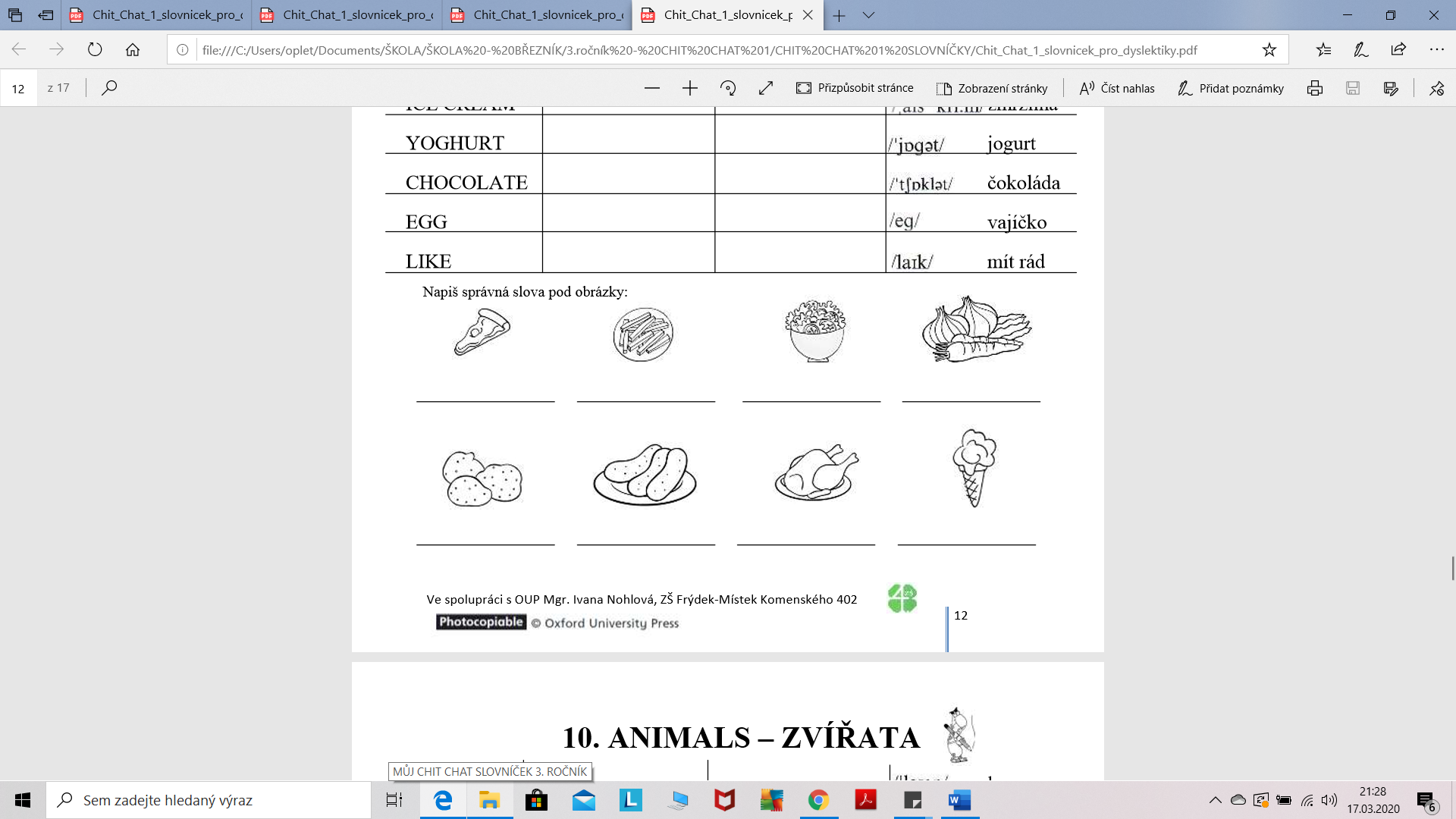 CHICKENPIZZASALADVEGETABLESFISHCHIPSSAUSAGESPOTATOEAPPLEEGG[ˈtʃɪkɪn][ˈpiːtsə][sæləd][ˈvedʒtəbəl][fɪʃ][tʃɪp][ˈsɒsɪdʒi:z][pəˈteɪtəʊ][ˈæpəl][eg]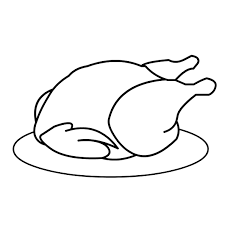 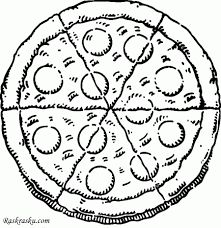 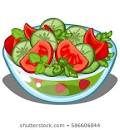 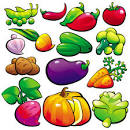 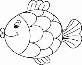 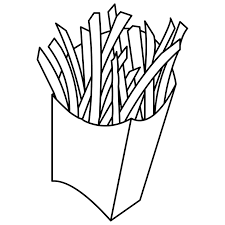 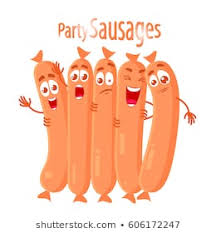 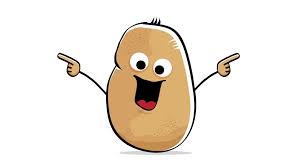 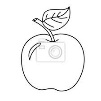 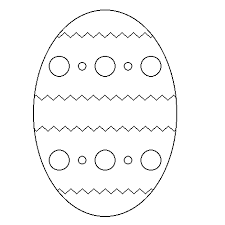 kuřepizzasalátzeleninarybahranolkypárkybramborajablkovajíčkoORANGE[ˈɒrɪndʒ]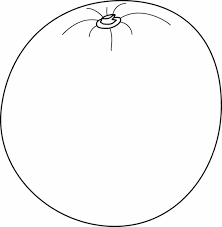 pomerančBANANA[bəˈnɑːnə]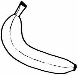 banánICE CREAM[aɪs kriːm]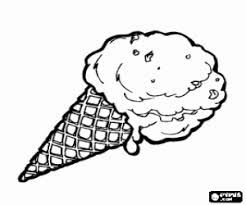 zmrzlinaYOGHURT[ˈjɒggət]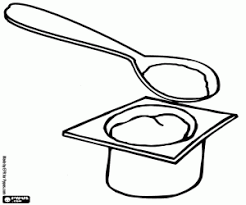 jogurtCHOCOLATE[ˈtʃɒkəlɪt]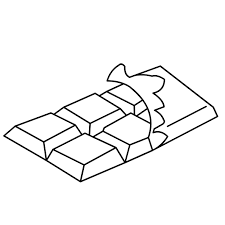 čokoládaLIKE[laɪk]mít rádBREAKFAST [ˈbrekfəst]snídaněLUNCH[lʌntʃ]obědDINNER[ˈdɪnə]večeře